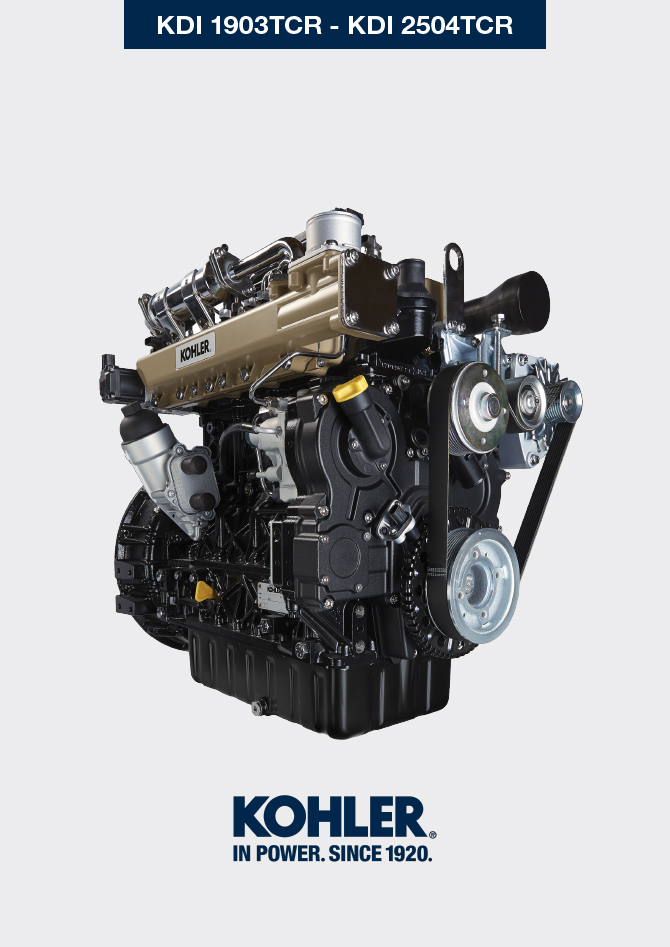 Informazioni sull'attrezzaturaInformazioni sull'attrezzatura specificaNella Tab 13.1 - 13.2 - 13.3  sono elencati tutti gli attrezzi specifici necessari ed approvati per effettuare le operazioni di smontaggio - montaggio - regolazioni - settaggi - riparazioni del motore serie KDI
, correttamente e in sicurezza.
   Avvertenza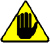 KOHLER declina qualsiasi responsabilità di eventuali danni al motore, cose o persone, provocati dall'utilizzo di attrezzatura diversa da quella indicata nella Tab 13.1 - 13.2 - 13.3 , ove essa richiamata all'interno del manuale.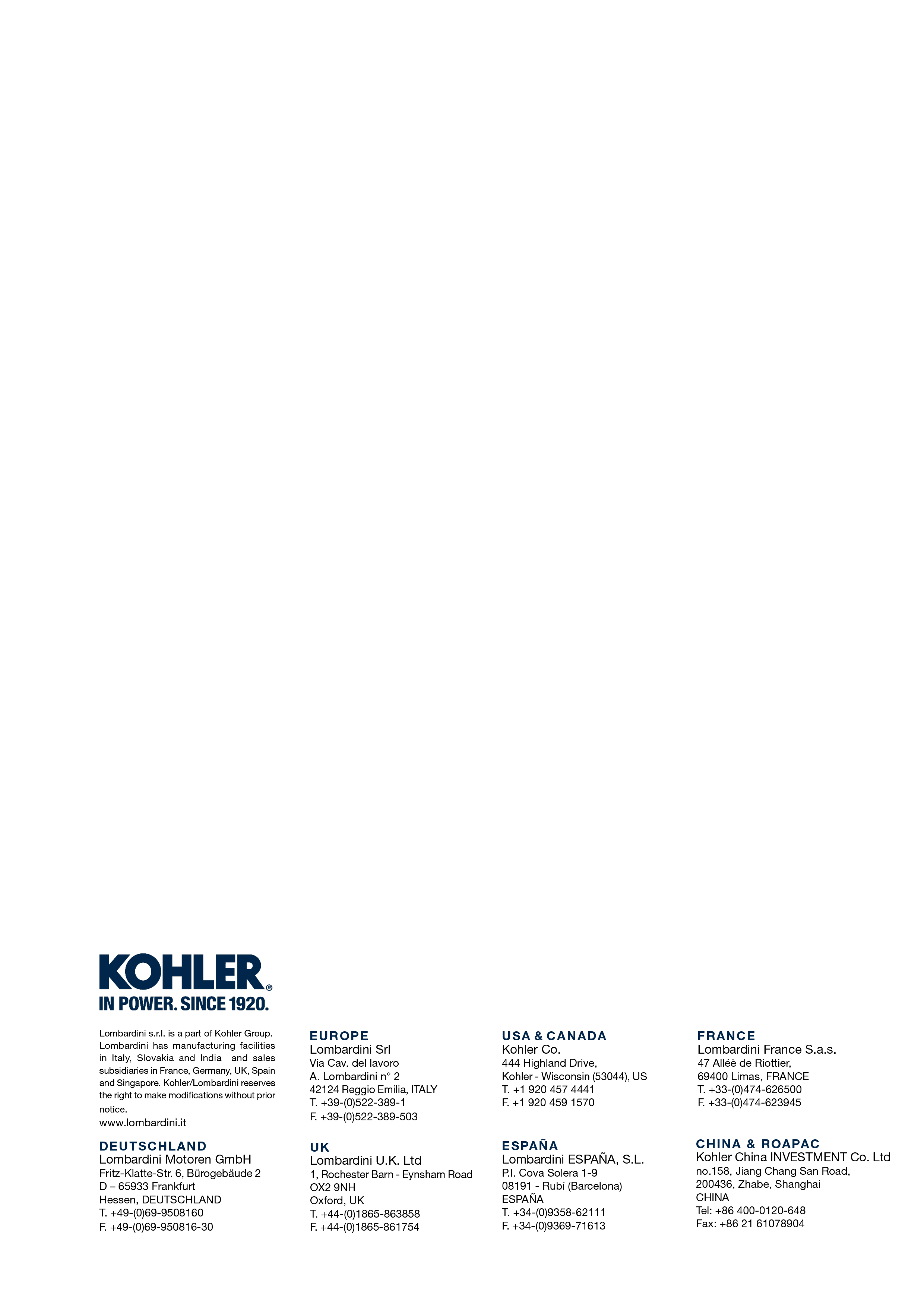 Informazioni sull'attrezzaturaManuale officina KDI 2504TCR / KDI 2504TCRE5 (Rev. 17.8)Tab. 13.1Tab. 13.1Tab. 13.1Tab. 13.1ATTREZZATURA SPECIFICA PER LO SMONTAGGIO E IL MONTAGGIOATTREZZATURA SPECIFICA PER LO SMONTAGGIO E IL MONTAGGIOATTREZZATURA SPECIFICA PER LO SMONTAGGIO E IL MONTAGGIOATTREZZATURA SPECIFICA PER LO SMONTAGGIO E IL MONTAGGIO"ST"Foto/DisegnoDESCRIZIONEMATRICOLAST_03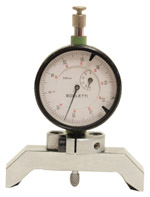 Attrezzo controllo sporgenza pistoni - elettroiniettori dal piano testaED0014602980-SST_04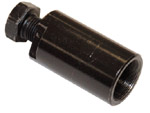 Estrattore ingranaggio pompa iniezione carburante ad alta pressioneED0014603680-SST_05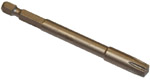 Chiave per viti Six nicks SN 8ED0014603650-SST_06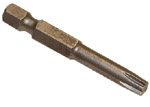 Chiave per viti Six nicks SN 5ED0014603640-SST_07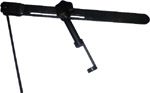 Attrezzo montaggio/smontaggio valvoleED0014603720-SST_08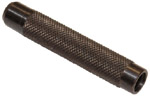 Attrezzo per montaggio guarnizione stelo valvolaED0014603660-SST_09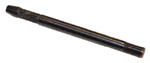 Attrezzo per montaggio/smontaggio volanoED0014603610-SST_10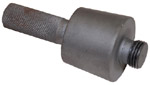 Attrezzo invito guarnizione carter distribuzione su albero a gomitoED0014603670-SST_11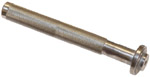 Attrezzo per montaggio guarnizione su coperchio bilancieri (sede elettroiniettore)ED0014603620-SST_12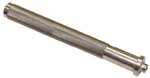 Attrezzo per montaggio guarnizione su coperchio bilancieri (sede vite perno bilancieri - sede vite fissaggio staffa elettroiniettore)ED0014603630-SST_14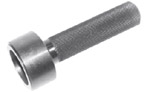 Tampone inserimento guarnizione albero a gomito su carter distribuzioneED0014603750-SST_15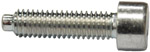 Vite bloccaggio alberi equilibratoriED0097301980-SST_17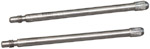 Perni guida montaggio cappello bilancieriED0014603730-SST_18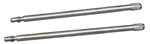 Perni guida montaggio collettore aspirazione e coppa olioED0014603740-SST_34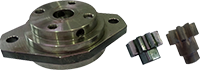 Attrezzo bloccaggio albero a gomitoED0014604270-STab. 13.2Tab. 13.2Tab. 13.2Tab. 13.2ATTREZZATURA SPECIFICA PER PROTEZIONE COMPONENTI DEL CIRCUITO INIEZIONEATTREZZATURA SPECIFICA PER PROTEZIONE COMPONENTI DEL CIRCUITO INIEZIONEATTREZZATURA SPECIFICA PER PROTEZIONE COMPONENTI DEL CIRCUITO INIEZIONEATTREZZATURA SPECIFICA PER PROTEZIONE COMPONENTI DEL CIRCUITO INIEZIONEST_40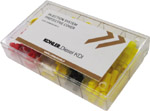 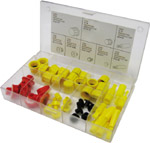 Box completo di tappi chiusura fori e raccordi per componenti del circuito iniezione ad alta pressioneED0082051380-STab. 13.3Tab. 13.3Tab. 13.3Tab. 13.3ATTREZZATURA SPECIFICA PER PROCEDURA DI DIAGNOSI -TEST MOTORE A BANCOATTREZZATURA SPECIFICA PER PROCEDURA DI DIAGNOSI -TEST MOTORE A BANCOATTREZZATURA SPECIFICA PER PROCEDURA DI DIAGNOSI -TEST MOTORE A BANCOATTREZZATURA SPECIFICA PER PROCEDURA DI DIAGNOSI -TEST MOTORE A BANCOST_01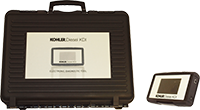 Kit completo per la diagnostica"POLAR XL"ED0014603690-SST_49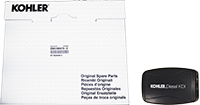 Kit completo per la diagnostica"DIAGBOX"ED0014604210-SST_50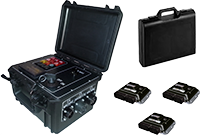 Kit completo per test a motore a bancoED0014604110-S